Year 1 Nightingale and Seacole classes.Newsletter: 7th January 2019Welcome back after the Christmas break. We hope you had a great rest with your children and we are looking forward to having them back for the new half term. Animal Kingdom!This half term our topic is ‘Animal Kingdom’. The children will have the chance to learn all about different types of animals and their habitats. We will be exploring our topic across the curriculum, especially focusing on stories about animals in English and learning about the lifecycles of animals in Science. MathsDuring this half term, the children will continue to build their knowledge of place value and begin to problem solve through addition and subtraction. The children will also get the chance to continue to strengthen their understanding of money and shape. EnglishIn English, we will explore stories that are linked to our ‘Let’s Celebrate’ topic. The children will get the chance to continue to apply their phonics within their writing and begin to write sentences using correct sentence structure. We will also be linking part of our topic within their written work.ReadingTo continue to support your child’s reading at home, please read with your child every day for five minutes. The children who are reading at home are making the most progress, so it is important to make the time to read with your child. Please check the website for ideas on how to support your children in preparation for the phonics screening. If you have any concerns or questions about the best approach to reading at home, please speak with the class teacher and we will be happy to show strategies that you can use to best support your child. Physical EducationThis half term both year 1 classes will continue to have P.E.twice a week, on Tuesdays and Thursdays with the class teachers. Please ensure that the children have their P.E. kit in school on these days. Please continue to practise undressing and dressing with your child at home as a lot of P.E time is still being wasted.  All items must clearly labelled so that we can make sure that items are not lost. RemindersPlease ensure that your child comes to school in the correct uniform, which is clearly labelled with their name. This also includes P.E. kit, hair accessories and the correct black school shoes. Due to it being Winter, it is also important that your child has a warm coat with them, every day.We look forward to another fantastic first half term with your children!Mr Gritt and Miss OD. 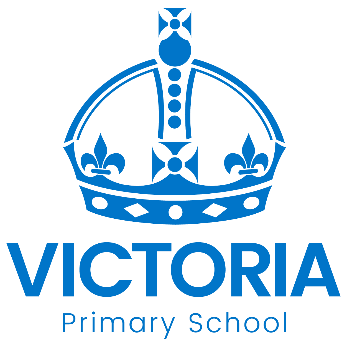 Diary Dates: Spring 2019DateYear GroupTimeEventTuesday 22nd January Y3, 4, 5 & 6PMRoad Safety QuizTuesday 5th FebruaryAllDayNational Safer Internet Day learningThursday 14th FebruaryY1, 4 &61.30pmLanguage Event: Polish Afternoon Thursday 14th FebruaryAll3.15pmSchool Closes for February Half TermMonday 25th FebruaryAll8.45amSchool reopens